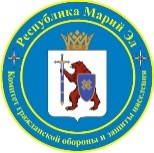 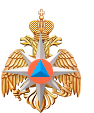 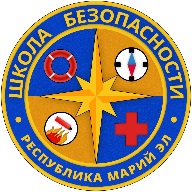 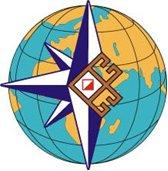 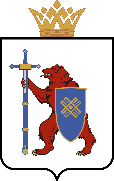 XIX республиканские соревнования обучающихся «Школа безопасности» («Юный спасатель»)27 - 31 мая 2022 г.         	                                                    пос. Куяр, УТБ «Сосновая роща»»»Программа соревнований27 мая (пятница)27 мая (пятница)до 12:00заезд команд12:00 – 15:30прохождение комиссии по допуску (по графику)11:00 – 15:30мастер - классы по видам соревнований16:00открытие соревнований17:30соревнования по виду «Кросс»18:00тренировочное занятие «Эвакуация»18:30соревнования по виду «Комбинированное силовое упражнение»20:00совещание с представителями команд20:30вечер знакомств22:00отбой28 мая  (суббота)28 мая  (суббота)В течение дняконкурс «Фотоквест»08:30тренировочные занятия согласно графика по видам:«ПСР», «Полоса препятствий», конкурс «Хит безопасности»10:00соревнования по виду «Поисково-спасательные работы» (старшая группа)10:00соревнования по виду «Полоса препятствий» (младшая группа)14:00соревнования по виду «Полоса препятствий» (старшая группа)14:00соревнования по виду «Поисково-спасательные работы» (младшая группа)20:00совещание с представителями команд22:00отбой29 мая (воскресение)29 мая (воскресение)9:00соревнования по виду «Маршрут выживания» (1 день)20:00«Костер дружбы»21:00совещание с представителями команд22:00отбой30 мая (понедельник)30 мая (понедельник)09:00соревнования по виду «Маршрут выживания» (2 день)16:00конкурс «Хит безопасности»19:00промежуточное награждение призеров и победителей20:00совещание с представителями команд20:00вечер отдыха31 мая (вторник)31 мая (вторник)9:00соревнования по виду «Комбинированная пожарная эстафета»В течение днясдача территорий12:00награждение, закрытие соревнований, отъезд команд